СОВЕТ ДЕПУТАТОВ ПОСЕЛКА КЕДРОВЫЙКРАСНОЯРСКОГО КРАЯРЕШЕНИЕ17.02.2020                                  поселок Кедровый                             №7-26РОб утверждении Положения о присвоении звания «Почетный гражданин поселка Кедровый Красноярского края»         В соответствии с Федеральным Законом от 06.10.2003 года № 131 – ФЗ «Об общих принципах организации местного самоуправления в Российской Федерации», руководствуясь Уставом поселка Кедровый, Совет депутатовРЕШИЛ:1. Утвердить Положение о присвоении звания «Почетный гражданин поселка Кедровый Красноярского края».2. Контроль за исполнением настоящего Решения, возложить на председателя Совета депутатов поселка Кедровый.3.  Настоящее Решение вступает в законную силу в день, следующий за днем его официального опубликования в печатном издании «Вести Кедрового».Председатель Совета депутатов поселка КедровыйКрасноярского края                                                       		     А. Г. БоргояковГлава поселка КедровыйКрасноярского края                                            		              А. М. ФедорукПриложение  к решению Совета Депутатовпоселка Кедровый Красноярского краяот 17.02.2020  №7-26РПОЛОЖЕНИЕО ПРИСВОЕНИИ ЗВАНИЯ «ПОЧЕТНЫЙ ГРАЖДАНИН ПОСЕЛКА КЕДРОВЫЙ КРАСНОЯРСКОГО КРАЯ»Общие положенияНастоящее положение разработано в соответствии с Федеральным законом Российской Федерации от 06.10.2003 г. №131-ФЗ «Об общих принципах организации местного самоуправления в  Российской Федерации», Уставом городского округа поселок Кедровый Красноярского края  и устанавливает основания и порядок присвоения гражданам поселка Кедровый Красноярского края звания «Почетный гражданин поселка Кедровый Красноярского края», определяет права и меры социальной поддержки Почетным гражданам поселка Кедровый.Звание «Почетный гражданин поселка Кедровый Красноярского края» (далее по тексту «Почетный гражданин») является высоким знаком признания выдающихся заслуг лица перед населением поселка Кедровый Красноярского края (далее по тексту – поселок Кедровый). Звание «Почетный гражданин поселка Кедровый Красноярского края» присваивается при наличии одного из оснований:- особые личные заслуги перед населением поселка Кедровый в области развития науки, культуры и искусства, хозяйства, образования, здравоохранения, физической культуры и спорта, благотворительной деятельности, защиты прав человека и иные заслуги, способствующие развитию поселка Кедровый и  получившие высокую оценку на государственном, краевом, районном и местом уровне;- особые личные заслуги по защите прав и интересов жителей поселка Кедровый, а также по сохранению исторического и культурного наследия поселка Кедровый;- совершение мужественных и героических поступков при исполнении служебного или гражданского долга на благо поселка Кедровый, Красноярского края и Российской Федерации;- инициатива и успехи в развитии местного самоуправления;- авторитет у жителей поселка, обретенный долгой трудовой, общественной, культурной, научной, политической, хозяйственной, благотворительной, а так же иной деятельностью с позитивными результатами для поселка Кедровый.1.4. Звание  «Почетный гражданин» присваивается гражданам Российской Федерации, иностранным гражданам при жизни.1. 5. Звание «Почетный гражданин» может присваиваться не более чем двоим гражданам в год.Звание «Почетный гражданин» присваивается один раз в год на День поселка Кедровый Красноярского края – 11 июня.1.6. Звание «Почетный гражданин» является персональным, пожизненным и не может быть отозвано, за исключением случаев. Предусмотренных пунктом 4.4. части 4 настоящего Постановления.1.5. Звание «Почетный гражданин» не может быть присвоено:- лицу, не реабилитированному или имеющему не снятую или не погашенную в установленном законом порядке судимость;- лицу, с которым прекращены трудовые отношения с работодателем по основаниям, предусмотренным п.п. 5-11 ст. 81 Трудового кодекса  Российской Федерации;- лицу, замещающему государственную должность,  муниципальную должность;- лицу, осуществляющему полномочия члена Совета Федерации Федерального Собрания Российской Федерации, депутата Государственной Думы Российской Федерации, депутата Законодательного Собрания Красноярского края;- повторно одному и тому же лицу. Порядок присвоения звания 2.1. Звание «Почетный гражданин» присваивается решением Совета депутатов поселка Кедровый Красноярского края (далее – Совет депутатов).Рассмотрение вопроса о присвоении звания «Почетный гражданин» осуществляется на заседании сессии Совета депутатов на основании ходатайства о присвоении звания «Почетный гражданин поселка Кедровый», либо по представлению главы поселка Кедровый Красноярского края.Ходатайство о присвоении звания «Почетный гражданин поселка Кедровый» вправе вносить: - органы местного самоуправления поселка; - выборные должностные лица местного самоуправления - трудовые коллективы работников организаций независимо от организационно-правовой формы - общественные организации и органы территориального общественного самоуправления. 2.4. Ходатайства о присвоении звания «Почетный гражданин поселка Кедровый » направляется Главе поселка Кедровый по форме в приложении № 1 к настоящему Положению. 2.5. К ходатайству прилагаются: - характеристика производственной, научной, общественной, иной деятельности гражданина, представляемого к присвоению Почетного звания; - подробная биография гражданина, представляемого к присвоению Почетного звания; - иные документы, подтверждающие заслуги гражданина (документы о наградах, почетных званиях, отзывы о деятельности в средствах массовой информации и т.д.). Общественные объединения к ходатайству дополнительно представляют выписку из протокола собрания, на котором было принято решение о внесении ходатайства. 2.6. Критериями присвоения звания «Почетный гражданин поселка Кедровый» являются: - долговременная и признанная известность гражданина, представляемого к присвоению звания «Почетный гражданин поселка Кедровый» среди значительного числа жителей поселка; - наличие государственных, муниципальных и общественных наград и /или почетного звания, присвоенного за достижения в той или иной отрасли;                      - высокая оценка достижений и заслуг кандидата в соответствующей сфере деятельности; -высокие моральные качества и авторитет кандидата среди жителей поселка; - активная жизненная позиция, способствующая развитию, процветанию поселка и нравственного оздоровления жителей. 2.7. Ходатайство рассматривается комиссией при главе поселка Кедровый в течение 15 дней. Подписывается главой поселка и с резолюцией в течение 5 дней направляется в Совет депутатов для принятия Решения. 2.8. Решение о присвоении звания «Почетный гражданин поселка Кедровый» считается принятым, если за него проголосовало большинство от установленного числа членов Совета депутатов поселка Кедровый Красноярского края. 2.9. Решение Совета депутатов поселка о присвоении звания «Почетный гражданин поселка Кедровый» подлежит обязательному опубликованию на официальном сайте поселка не позднее пяти дней со дня принятия решения Совета депутатов. 2.10. Лицам, удостоенным звания «Почетный гражданин поселка Кедровый» в течение одного месяца со дня принятия Решения Совета Депутатов п, Кедровый о присвоении звания вручаются соответствующие удостоверение, Диплом и Лента (далее - Знаки отличия) с вручением единовременной денежной премии в размере трех MPQT, соответствие с ст. 4 Федерального закона «О минимальном размере оплаты труда» на дату подписания Решения. Единовременная премия выплачивается на основании правового акта главы поселка Кедровый, принимаемого в течение 10 дней со дня подписания Решения Совета депутатов. 2.11. В течение тридцати дней фамилия, имя и отчество гражданина, удостоенного почетного звания, вносится в Книгу «Почетных граждан поселка Кедровый» в хронологическом порядке. 2.12. В течение трех месяцев со дня принятия Решения Совета депутатов о присвоении почетного звания фотохудожественный портрет Почетного гражданина и краткая информация о нем помещаются на Доску Почета «Почетных граждан поселка Кедровый» в хронологическом порядке.2.13. Доска Почета «Почетные граждане поселка Кедровый» и Книга «Почетных граждан поселка Кедровый» располагаются в Доме Культуры п. Кедровый. 2.14. Ведение учета записей и оформление перечисленной документации осуществляется в порядке, предусмотренном правовым актом главы поселка Кедровый. 3. Знаки отличия звания «Почетный гражданин»        3.1. Удостоверение и диплом «Почетному гражданину» подписываются главой поселка Кедровый.         3.2. Удостоверение «Почетному гражданину» по образцу, установленному в приложении № 2 к настоящему Положению, Диплом (приложение № 3) и лента Почета (приложение № 4) вручаются в торжественной обстановке.         3.3. Изготовление атрибутов награждения возлагается на администрацию поселка Кедровый.4. Права и обязанности «Почетного гражданина»         4.1 «Почетный гражданин поселка Кедровый» пользуется следующими правами: - публичным пользованием этим званием в связи со своим именем; - быть принятым безотлагательно главой поселка Кедровый, должностными лицами органов местного самоуправления, руководителями муниципальных предприятий, учреждений и организаций поселка; - принимать участие в работе заседаний Совета депутатов поселка с правом совещательного голоса; - беспрепятственно проходить в здания и помещения, занимаемые органами местного самоуправления, при предъявлении удостоверения «Почетного гражданин поселка Кедровый». 4.2. «Почетные граждане поселка Кедровый» поселка приглашаются на мероприятия, посвященные важным событиям в жизни поселка, а также на официальные мероприятия поселка, связанные с празднованием знаменательных дат. 4.3. Присвоение звания «Почетный гражданин поселка Кедровый» обязывает граждан, удостоенных этого звания, служить примером в выполнении гражданского долга и исполнения других обязанностей, установленных законодательством Российской Федерации. Почетный гражданин должен воздерживаться от действий, высказываний, порочащих честь поселка и его самого. 4.4. Лишение звания «Почетный гражданин поселка Кедровый» может быть осуществлено Советом депутатов поселка по ходатайству лиц, указанных в пункте 2.2 настоящего Положения, или по собственной инициативе в случае несоответствия действий и поступков гражданина присвоенному званию «Почетный гражданин поселка Кедровый». 4.5. Решение о лишении звания «Почетный гражданин поселка Кедровый» принимается большинством голосов от установленной численности членов Совета депутатов поселка. 5. Описание атрибутов Почетного звания5.1. Удостоверение «Почетный гражданин поселка Кедровый» Красноярского края изготавливается из красной кожи, размер удостоверения в развернутом виде 180 мм х 60 мм, тиснение красного цвета из твердой бумаги (приложение № 2). Внутри на фоне Флага Российской Федерации текст печатается черным обычным и жирным шрифтом размером 11, 12, 14. Настоящее удостоверение является основанием для возникновения прав в соответствии с настоящим Положением.5.2. Диплом изготавливается на высококачественной мелованной бумаге формата 210мм х 297мм.5.3. Лента Почета изготавливается из шелковой ткани красного цвета размером 150мм х 2000мм, на которой размещается надпись «Почетный гражданин поселка Кедровый».6. Последние почести «Почетному гражданину поселка Кедровый»6.1. В случае смерти лица, удостоенного почетного звания, организация его похорон, оказание торжественных почестей осуществляется комиссией, создаваемой правовым актом главы поселка Кедровый. 6.2. Под необходимыми почестями в целях настоящего Положения понимается: - оформление помещения Дома Культуры для выноса, - организация музыкального сопровождения, - организация и проведение гражданской панихиды (траурного митинга) - организация и проведение почетного караула7. Заключительные положенияРасходы, связанные с присвоением Почетного звания и реализацией прав Почетных граждан поселка, финансируются за счет средств бюджета поселка Кедровый предусматриваемом в бюджете пос. Кедровый Красноярского края. Приложение № 1 к Положению о звании «Почетный гражданин поселка Кедровый» Красноярского края Ходатайствоо присвоении почетного звания «Почетный гражданин поселка КедровыйКрасноярского края»Ходатайствую (ем) о присвоении почетного звания «Почетный гражданин поселка Кедровый» Красноярского края: Фамилия, имя, отчество. Место работы, занимаемая должность (с точным наименованием организации).Дата и место рождения. Место рождения (республика, край, область, округ, город, район, поселок, село, деревня).      5. Образование, когда и что окончил, ученая степень, ученое звание.      6. Специальность.      7. Домашний адрес.      8. Даты и Место работы, службы.      9. Какими государственными, ведомственными или общественными наградами награжден. Копии документов о награждении     10. Характеристика с указанием конкретных заслуг лица, представленного к присвоению «Почетный гражданин поселка Кедровый» .     11. Сведения об инициаторе предложения:     -  полное название организации, подпись, печать руководителя;     -  дата собрания граждан, подпись председателя собрания граждан. Приложение № 3 к Положению о звании «Почетный гражданин поселка Кедровый» Красноярского края Диплом «Почетный гражданин поселка Кедровый Красноярского края»СОВЕТ ДЕПУТАТОВ ПОСЕЛКА КЕДРОВЫЙКРАСНОЯРСКОГО КРАЯРЕШЕНИЕМ СОВЕТА ДЕПУТАТОВ ПОСЕЛКА КЕДРОВЫЙ КРАСНОЯРСКОГО КРАЯот «_____»__________	20	г.	                              №ПРИСВОЕНО ПОЧЕТНОЕ ЗВАНИЕ«ПОЧЕТНЫЙ ГРАЖДАНИН ПОСЕЛКА КЕДРОВЫЙ КРАСНОЯРСКОГО КРАЯ»Приложение №2к Положению о звании «Почетный гражданин поселка Кедровый» Красноярского края Образец удостоверения «Почетный гражданин поселка Кедровый»Приложение №4к Положению о звании «Почетный гражданин поселка Кедровый» Красноярского края Образец ленты «Почетный гражданин поселка Кедровый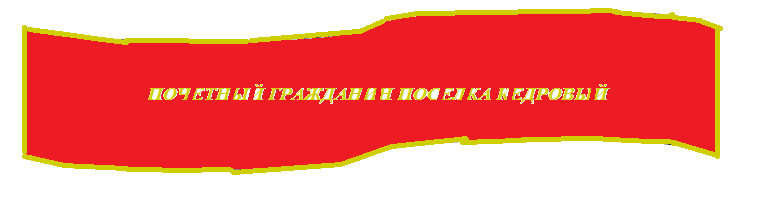 Главе поселка Кедровый Красноярского краяФ.И.О.от: должность, Ф.И.О., полное наименование организации (органа местного самоуправления) ПРЕДСЕДАТЕЛЬСОВЕТА ДЕПУТАТОВ ПОСЕЛКА КЕДРОВЫЙ  КРАСНОЯРСКОГО КРАЯ                                                                              ________________________Ф.И.О.ГЛАВА ПОСЕЛКА КЕДРОВЫЙ  КРАСНОЯРСКОГО КРАЯ                                                                              __________________________Ф.И.О.                                     УДОСТОВЕРЕНИЕ № ___Администрация поселкаКедровый Красноярского краяФАМИЛИЯИМЯОТЧЕТСВОПОЧЕТНЫЙ ГРАЖДАНИН ПОСЕЛКА КЕДРОВЫЙ КРАСНОЯРСКОГО КРАЯГлава поселка Кедровый Красноярского края     ______________ Администрация поселкаКедровый Красноярского краяФАМИЛИЯИМЯОТЧЕТСВОПОЧЕТНЫЙ ГРАЖДАНИН ПОСЕЛКА КЕДРОВЫЙ КРАСНОЯРСКОГО КРАЯГлава поселка Кедровый Красноярского края     ______________                                         Дата выдачи                                          «___»_________20__г.Администрация поселкаКедровый Красноярского краяФАМИЛИЯИМЯОТЧЕТСВОПОЧЕТНЫЙ ГРАЖДАНИН ПОСЕЛКА КЕДРОВЫЙ КРАСНОЯРСКОГО КРАЯГлава поселка Кедровый Красноярского края     ______________ 